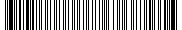 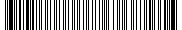 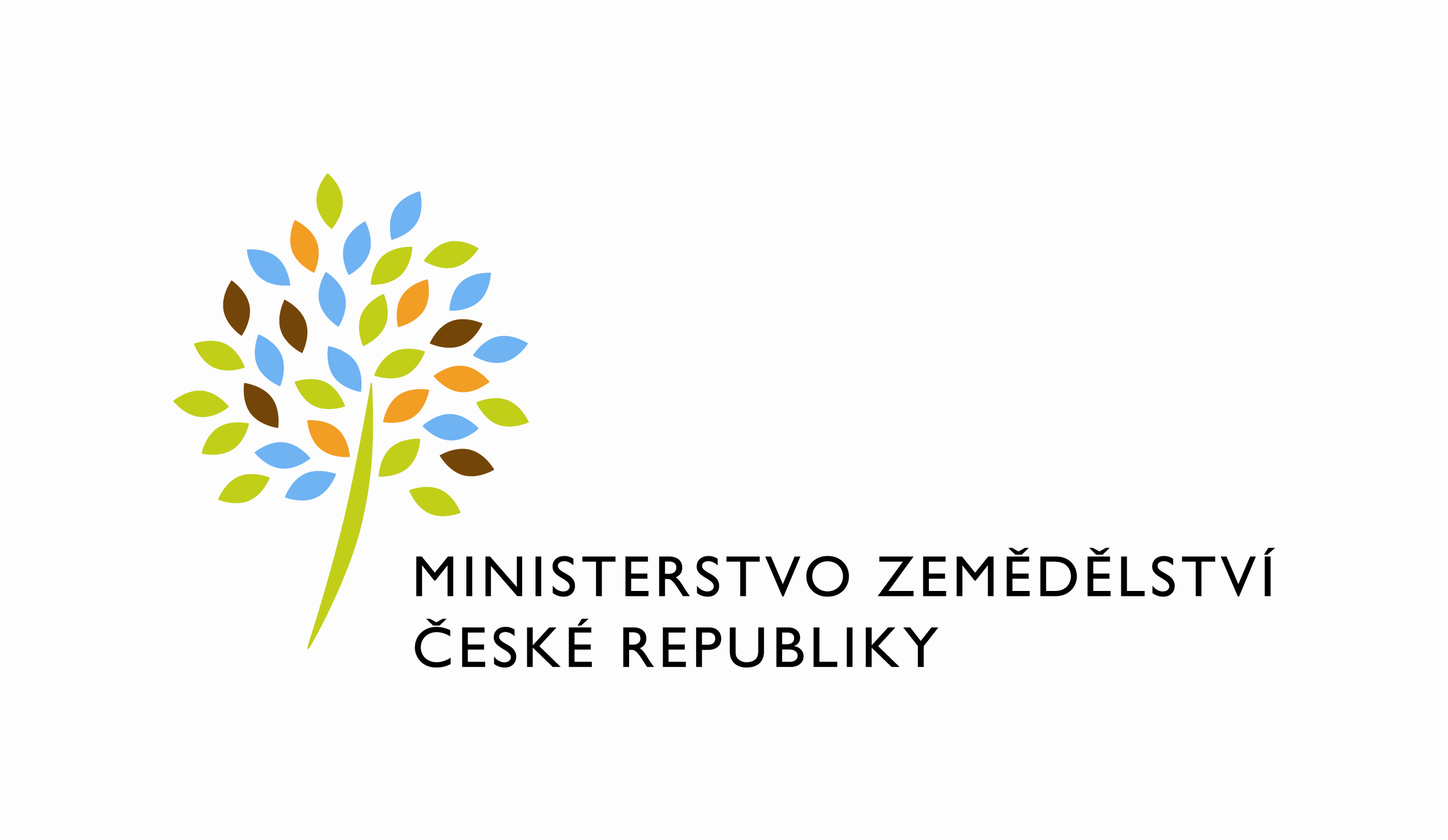  Požadavek na změnu (RfC) – Z33693a – věcné zadáníZákladní informaceStručný popis a odůvodnění požadavkuDle platného Katalogu služeb, který spravuje Správa základních registrů pro komunikaci 
s informačním systémem základních registrů, bylo zjištěno, že dochází ke změně ve webových službách pro komunikaci se základním registrem osob (ROS) a agendovým informačním systémem cizinců.Popis požadavkuPředmětem požadavku je úprava webových služeb, kterými informační systémy rezortu ministerstva zemědělství komunikují se základním registry.Odůvodnění požadované změny (změny právních předpisů, přínosy)Dle platného Katalogu služeb, který zveřejňuje na svých webových stránkách Správa základních registrů, jsou u webových služeb, které MZe využívá pro komunikaci se základními registry, ukončeny jejich platnosti a jsou nahrazeny novými webovými službami.Rizika nerealizaceNeimplementací nových webových služeb, které nahrazují stávající (popsané v bodu 3) nebude možné komunikovat s informačním systémem základních registrů v souladu se zákonem č. 111/2009 Sb., o základních registrech, ve znění pozdějších předpisů.Podrobný popis požadavkuNové verze služeb E174 aiscCtiPodleUdaju2, E256 rosCtiIco2 a E257 rosCtiAifo2 základních registrů mají dopad do služeb SZR_SUI01B a SZR_SUI01C a do administrátorské aplikace SZR.V administrátorské aplikaci SZR budou nové verze služeb implementovány v detailu subjektu 
a ve vyhledávání subjektů v základních registrech.Do služeb SZR bude dopad následující:Analýzou nových služeb byly zjištěny níže uvedené rozdíly vůči předchozím verzím:Výše uvedené změny nebudou mít dopad do výstupu služeb SZR_SUI01B a SZR_SUI01C v části údajů poskytovaných SZR. Změny však mohou mít dopad do systémů MZe, které využívají originál odpovědi ROS v službě SZR_SUI01C.Dopady na IS MZe(V případě předpokládaných či možných dopadů změny na infrastrukturu nebo na bezpečnost je třeba si vyžádat stanovisko relevantních specialistů, tj. provozního, bezpečnostního garanta, příp. architekta.).Na provoz a infrastrukturuŽádný.Na bezpečnostŽádný.Na součinnost s dalšími systémySystémy, které využívají z odpovědi služby SZR_SUI01C originální odpověď služby ROS vyhodnotí možné dopady do jejich aplikací.Požadavky na součinnost AgriBus(Pokud existují požadavky na součinnost Agribus, uveďte specifikaci služby ve formě strukturovaného požadavku (request) a odpovědi (response) s vyznačenou změnou.)Vystavení níže uvedených nových verzí služeb na EPO a AgriBUS:E174 aiscCtiPodleUdaju2E257 rosCtiAifo2Požadavek na podporu provozu naimplementované změny(Uveďte, zda zařadit změnu do stávající provozní smlouvy, konkrétní požadavky na požadované služby, SLA.)V rozsahu stávající smlouvy.Požadavek na úpravu dohledového nástroje(Uveďte, zda a jakým způsobem je požadována úprava dohledových nástrojů.)Žádný.Požadavek na dokumentaciV připojeném souboru je uveden rozsah vybrané technické dokumentace – otevřete dvojklikem:    xxxDohledové scénáře jsou požadovány, pokud Dodavatel potvrdí dopad na dohledové scénáře/nástroj. U dokumentů, které již existují, se má za to, že je požadována jejich aktualizace. Pokud se požaduje zpracování nového dokumentu namísto aktualizace stávajícího, uveďte toto explicitně za názvem daného dokumentu, např. „Uživatelská příručka – nový“.Provozně-technická dokumentace bude zpracována dle vzorového dokumentu, který je připojen – otevřete dvojklikem: xxx      Akceptační kritériaPlnění v rámci požadavku na změnu bude akceptováno, jestliže budou akceptovány dokumenty uvedené v tabulce výše v bodu 5, budou předloženy podepsané protokoly o uživatelském testování a splněna případná další kritéria uvedená v tomto bodu. Základní milníkyPřílohyŽádné.Podpisová doložkaB – nabídkA řešení k požadavku Z33693Návrh konceptu technického řešení  Viz část A tohoto PZ, body 2 a 3.Uživatelské a licenční zajištění pro ObjednateleV souladu s podmínkami smlouvy č. 391-2019-11150.Dopady do systémů MZeViz kapitola 4.3 a 4.4 v části A.Na provoz a infrastrukturu(Pozn.: V případě, že má změna dopady na síťovou infrastrukturu, doplňte tabulku v připojeném souboru - otevřete dvojklikem.)   xxx  Na bezpečnostNávrh řešení musí být v souladu se všemi požadavky v aktuální verzi Směrnice systémové bezpečnosti MZe. Upřesnění požadavků směrnice ve vztahu k tomuto RfC:Na součinnost s dalšími systémyNa součinnost AgriBusNa dohledové nástroje/scénářeOstatní dopady(Pozn.: Pokud má požadavek dopady do dalších požadavků MZe, uveďte je také v tomto bodu.)Požadavky na součinnost Objednatele a třetích stran(Pozn.: K popisu požadavku uveďte etapu, kdy bude součinnost vyžadována.)Harmonogram plněníPracnost a cenová nabídka navrhovaného řešenívčetně vymezení počtu člověkodnů nebo jejich částí, které na provedení poptávaného plnění budou spotřebovány(Pozn.: MD – člověkoden, MJ – měrná jednotka, např. počet kusů)PřílohyPodpisová doložkaC – Schválení realizace požadavku Z33693Specifikace plněníPožadované plnění je specifikováno v části A a B tohoto RfC. Dle části B bod 3.2 jsou pro realizaci příslušných bezpečnostních opatření požadovány následující změny:Uživatelské a licenční zajištění pro Objednatele (je-li relevantní):Požadavek na součinnost(V případě, že má změnový požadavek dopad na napojení na SIEM, PIM nebo Management zranitelnosti dle bodu 1, uveďte také požadovanou součinnost Oddělení kybernetické bezpečnosti.)Harmonogram realizacePracnost a cenová nabídka navrhovaného řešenívčetně vymezení počtu člověkodnů nebo jejich částí, které na provedení poptávaného plnění budou spotřebovány(Pozn.: MD – člověkoden, MJ – měrná jednotka, např. počet kusů)PosouzeníBezpečnostní garant, provozní garant a architekt potvrzují svým podpisem za oblast, kterou garantují, správnost specifikace plnění dle bodu 1 a její soulad s předpisy a standardy MZe 
a doporučují změnu k realizaci. (Pozn.: RfC se zpravidla předkládá k posouzení Bezpečnostnímu garantovi, Provoznímu garantovi, Architektovi, a to podle předpokládaných dopadů změnového požadavku na bezpečnost, provoz, příp. architekturu. Koordinátor změny rozhodne, od koho vyžádat posouzení dle konkrétního případu změnového požadavku.)SchváleníSvým podpisem potvrzuje požadavek na realizaci změny:(Pozn.: Oprávněná osoba se uvede v případě, že je uvedena ve smlouvě.)VysvětlivkyID PK MZe:667Název změny:Implementace nových webových služeb ROS a agendového informačního systému cizincůImplementace nových webových služeb ROS a agendového informačního systému cizincůImplementace nových webových služeb ROS a agendového informačního systému cizincůImplementace nových webových služeb ROS a agendového informačního systému cizincůDatum předložení požadavku:Datum předložení požadavku:Požadované datum nasazení:Kategorie změny:Normální       Urgentní  Priorita:Vysoká    Střední     Nízká Oblast:Aplikace         Zkratka: SZROblast:Aplikace         Typ požadavku: Legislativní    Zlepšení    Bezpečnost Oblast:Infrastruktura  Typ požadavku:Nová komponenta    Upgrade   Bezpečnost    Zlepšení    Obnova  RoleJméno Organizace /útvarTelefonE-mailŽadatel:Lenka Typoltová12111221812342lenka.typoltova@mze.czMetodický garant:Jarmila Samková12111221812227jarmila.samkova@mze.czVěcný garant:Oleg Blaško12110221814588oleg.blasko@mze.czKoordinátor změny:Václav Krejčí12121221812149vaclav.krejci@mze.czPoskytovatel/Dodavatel:xxxO2ITSxxxxxxSmlouva č.:S2019-0043; DMS 391-2019-11150KL:HR - 001SLUŽBA ZRSLUŽBA SZRSLUŽBA SZRSLUŽBA ZRSZR_SUI01BSZR_SUI01CE174 – aiscCtiPodleUdaju2Nebude se implementovatBude se implementovatE256 – rosCtiIco2Bude se implementovatBude se implementovatE257 – rosCtiAifo2Nebude se implementovatBude se implementovatSLUŽBA ZR / ZMĚNASLUŽBA ZR / ZMĚNASLUŽBA ZR / ZMĚNAaiscCtiPodleUdaju2rosCtiIco2rosCtiAifo2Jméno, příjmení, datum narození, datum úmrtí – přibyla nepovinnost.Právní forma – přibyla nepovinnost.Tato změna může mít teoreticky dopad do okolních systémů, pokud u subjektů s IČ právní formu očekávají.Právní forma – přibyla nepovinnost.Tato změna může mít teoreticky dopad do okolních systémů, pokud u subjektů s IČ právní formu očekávají.Rodné číslo a AIFO – beze změnyOsoba v agendách u Právnické osoby – přibyla nepovinnost.:Momentálně se přebírají z odpovědi ROS obchodní jména, adresy a agendy.Osoba v agendách u Právnické osoby – přibyla nepovinnost.:Momentálně se přebírají z odpovědi ROS obchodní jména, adresy a agendy.Adresa pobytu – změnil se název elementu z AdresaPobytu na AdresaMistaPobytuOsoba v agendách u fyzické osoby:Momentálně se z toho přebírají obchodní jména, adresy a vzniků/zániků oprávnění.Osoba v agendách u fyzické osoby:Momentálně se z toho přebírají obchodní jména, adresy a vzniků/zániků oprávnění.Občanství – podelementy Kod a Nazev jsou nepovinnéNové údaje, jako jsou například kontaktní údaje nebo násobné údaje jakou jsou např. likvidátoři aktuálně SZR nezpracovává a bude je tedy ignorovat.Nové údaje, jako jsou například kontaktní údaje nebo násobné údaje jakou jsou např. likvidátoři aktuálně SZR nezpracovává a bude je tedy ignorovat.Další občanství – nově obalový element pro samotnou kolekci těch ostatních občanstvíNové údaje, jako jsou například kontaktní údaje nebo násobné údaje jakou jsou např. likvidátoři aktuálně SZR nezpracovává a bude je tedy ignorovat.Nové údaje, jako jsou například kontaktní údaje nebo násobné údaje jakou jsou např. likvidátoři aktuálně SZR nezpracovává a bude je tedy ignorovat.Nové údaje, které aktuálně nezpracováváme, budou ignoroványNové údaje, jako jsou například kontaktní údaje nebo násobné údaje jakou jsou např. likvidátoři aktuálně SZR nezpracovává a bude je tedy ignorovat.Nové údaje, jako jsou například kontaktní údaje nebo násobné údaje jakou jsou např. likvidátoři aktuálně SZR nezpracovává a bude je tedy ignorovat.IDDokumentFormát výstupu (ano/ne)Formát výstupu (ano/ne)Formát výstupu (ano/ne)GarantIDDokumentel. úložištěpapírCDGarantAnalýza navrhnutého řešeníNENENEDokumentace dle specifikace Závazná metodika návrhu a dokumentace architektury MZeANONENETestovací scénář, protokol o otestováníANONENEUživatelská příručkaNENENEVěcný garantProvozně technická dokumentace (systémová a bezpečnostní dokumentace)ANONENEOKB, OPPTZdrojový kód a měněné konfigurační souboryANONENEWebové služby + konzumentské testyANONENEDohledové scénáře (úprava stávajících/nové scénáře)NENENEMilníkTermínZahájení realizaceZveřejnění objednávky v registru smluvUkončení realizaceZahájení realizace + 2 měsíceZa resort MZe:Jméno:Podpis:Metodický garantJarmila SamkováKoordinátor změny:Václav KrejčíID PK MZe:667Č.Oblast požadavkuPředpokládaný dopad a navrhované opatření/změnyŘízení přístupu 3.1.1. – 3.1.6.Bez dopaduDohledatelnost provedených změn v datech 3.1.7.Bez dopaduCentrální logování událostí v systému 3.1.7.Bez dopaduŠifrování 3.1.8., Certifikační autority a PKI 3.1.9.Bez dopaduIntegrita – constraints, cizí klíče apod. 3.2.Bez dopaduIntegrita – platnost dat 3.2.Bez dopaduIntegrita - kontrola na vstupní data formulářů 3.2.Bez dopaduOšetření výjimek běhu, chyby a hlášení 3.4.3.Bez dopaduPráce s pamětí 3.4.4.Bez dopaduŘízení - konfigurace změn 3.4.5.Bez dopaduOchrana systému 3.4.7.Bez dopaduTestování systému 3.4.9.Bez dopaduExterní komunikace 3.4.11.Bez dopaduMZe / Třetí stranaPopis požadavku na součinnostMZeSoučinnost při testování a akceptaci PZBUSNasazení nový služeb na BUSEPONasazení nový služeb na EPOPopis etapyTermínZahájení plněníT= datum objednáníUkončení plnění+60 dníPředání do akceptace, dokumentace+60 dníOblast / rolePopisPracnost v MD/MJv Kč bez DPHv Kč s DPHViz cenová nabídka v příloze č. 0124,75 220 275,00266 532,75Celkem:Celkem:24,75 220 275,00266 532,75IDNázev přílohyFormát (CD, listinná forma)01Cenová nabídkaListinná formaNázev DodavateleJméno oprávněné osobyPodpisO2 IT Services s.r.o.xxxID PK MZe:667Č.Oblast požadavkuRealizovat(ano  / ne )Upřesnění požadavkuŘízení přístupu 3.1.1. – 3.1.6.------------------------------------------------Dohledatelnost provedených změn v datech 3.1.7.------------------------------------------------Centrální logování událostí v systému 3.1.7.------------------------------------------------Šifrování 3.1.8., Certifikační autority a PKI 3.1.9.------------------------------------------------ Integrita – constraints, cizí klíče apod. 3.2.------------------------------------------------Integrita – platnost dat  3.2.------------------------------------------------Integrita - kontrola na vstupní data formulářů 3.2.------------------------------------------------Ošetření výjimek běhu, chyby a hlášení 3.4.3.------------------------------------------------Práce s pamětí 3.4.4.------------------------------------------------Řízení - konfigurace změn 3.4.5.------------------------------------------------Ochrana systému 3.4.7.------------------------------------------------Testování systému 3.4.9.------------------------------------------------Externí komunikace 3.4.11.------------------------------------------------Útvar / DodavatelPopis požadavku na součinnostOdpovědná osobaMZeSoučinnost při testování a akceptaci PZMetodický garantBUSNasazení nový služeb na BUSKoordinátor změnyEPONasazení nový služeb na EPOKoordinátor změnyPopis etapyTermínZahájení plněníT0 = Zveřejnění objednávky v registru smluvDokončení plněníT1 = T0 + 60 dníOblast / rolePopisPracnost v MD/MJv Kč bez DPH:v Kč s DPH:Viz cenová nabídka v příloze č. 0124,75 220 275,00266 532,75Celkem:Celkem:24,75 220 275,00266 532,75RoleJménoPodpis/MailBezpečnostní garantOldřich ŠtěpánekProvozní garantIvo JančíkArchitekt----------------------------------------------------------------------RoleJménoPodpisŽadatelLenka TypoltováVěcný garantOleg BlaškoKoordinátor změnyVáclav KrejčíOprávněná osoba dle smlouvyVladimír Velas